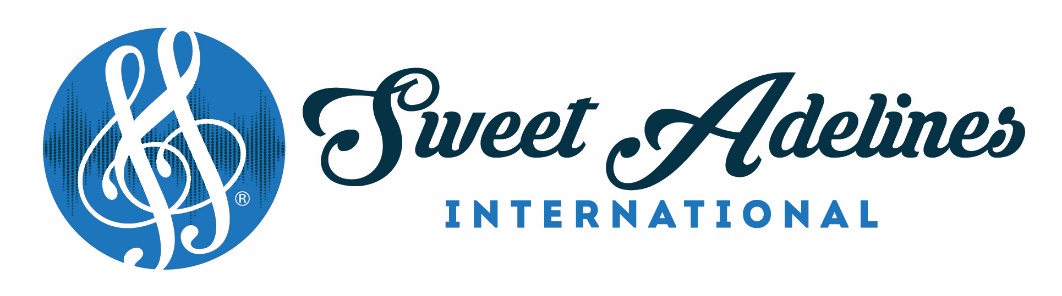 May 2020M E M OTO:	CHARTERED CHAPTERS	ALL PROSPECTIVE CHAPTERS	REGIONAL FINANCE COORDINATORSRE:	VERIFICATION OF AUDIT – Fiscal Year (2019) Ending April 30, 2020This form is due to International Headquarters on or before September 15, 2020.VERIFICATION OF AUDITEach chapter and region is required to submit a verification of audit.Each region’s or chapter’s financial records should be audited by an internal audit committee or an independent third party such as an accounting firm. When making arrangements for a third party to conduct the audit, be sure to discuss the fee. It is not necessary for the auditor to do a complete audit and issue a formal or unqualified opinion. The auditor should primarily seek to verify bank balances and the proper recording of receipts and disbursements.Attached is the Verification of Audit form to complete. It may be returned via postal mail, fax or email at finance@sweetadelines.com. Please only send one copy. Form must be in PDF or Word Doc form.If there are any questions regarding the verification of audit process, please contact the Finance Department, at finance@sweetadelines.com. Please return to International Headquarters on or before September 15, 2020.SWEET ADELINES INTERNATIONAL CORPORATION	9110 South Toledo Avenue	Tulsa, Oklahoma 741371.800.992.7464    	1.918.622.1444                             Fax: 1.918.665.0894		VERIFICATION OF AUDIT
Each chapter and region is required to submit a verification of audit annually.The completion of this form is M A N D A T O R Y.This is to verify that the chapter's or region's books and financial records for the period of May 1, 2019 to April 30, 2020 for tax year 2019, have been audited by an internal audit committee or an independent third party such as an accounting firm. When making arrangements for a third party to conduct the audit be sure to discuss the fee. It is not necessary for the auditor to do a complete audit and issue a formal or unqualified opinion. However, please provide any written opinions or statements issued by a third party. The auditor should primarily seek to verify bank balances and the proper recording of receipts and disbursements.If receipt of delivery is desired, send via Certified Mail, Return Receipt Requested.Indicate the type of audit conducted by the chapter below:
	      	Internal Audit Committee	      	Accounting or bookkeeping firm *	      	Non-chapter member, non-accounting professional *	      	Non-chapter member, accounting professional *	      	Other **Please provide Name, Contact Information, and Signature: Name:_______________________________________________________________________Address:_____________________________________________________________________Phone:______________________________________________________________________Email:_______________________________________________________________________Signature:____________________________________________________________________PLEASE COMPLETE THE FOLLOWING INFORMATION, AS APPLICABLE, FOR EITHER THE CHAPTER OR THE REGION.CHAPTER NAME                                                                                      REGION #___    
REGION NAME                                                                                         REGION #___                   The financial records of the before mentioned chapter or region have been reviewed and/or audited to ensure that all transactions have been recorded properly and that no discrepancies have been identified.SIGNATURE OF FINANCE COORDINATOR ___________________________________                                                                             DATE____________________________***PLEASE COMPLETE THIS FORM AND RETURN TO INTERNATIONAL HEADQUARTERS IN PDF OR WORD DOCUMENT FORM, ON OR BEFORE September 15, 2020.